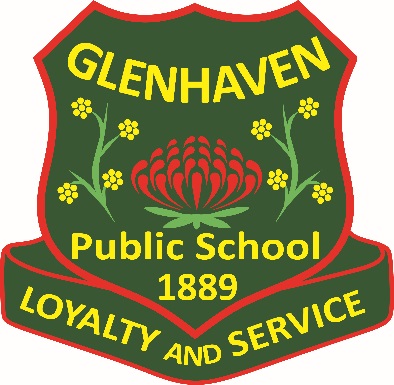 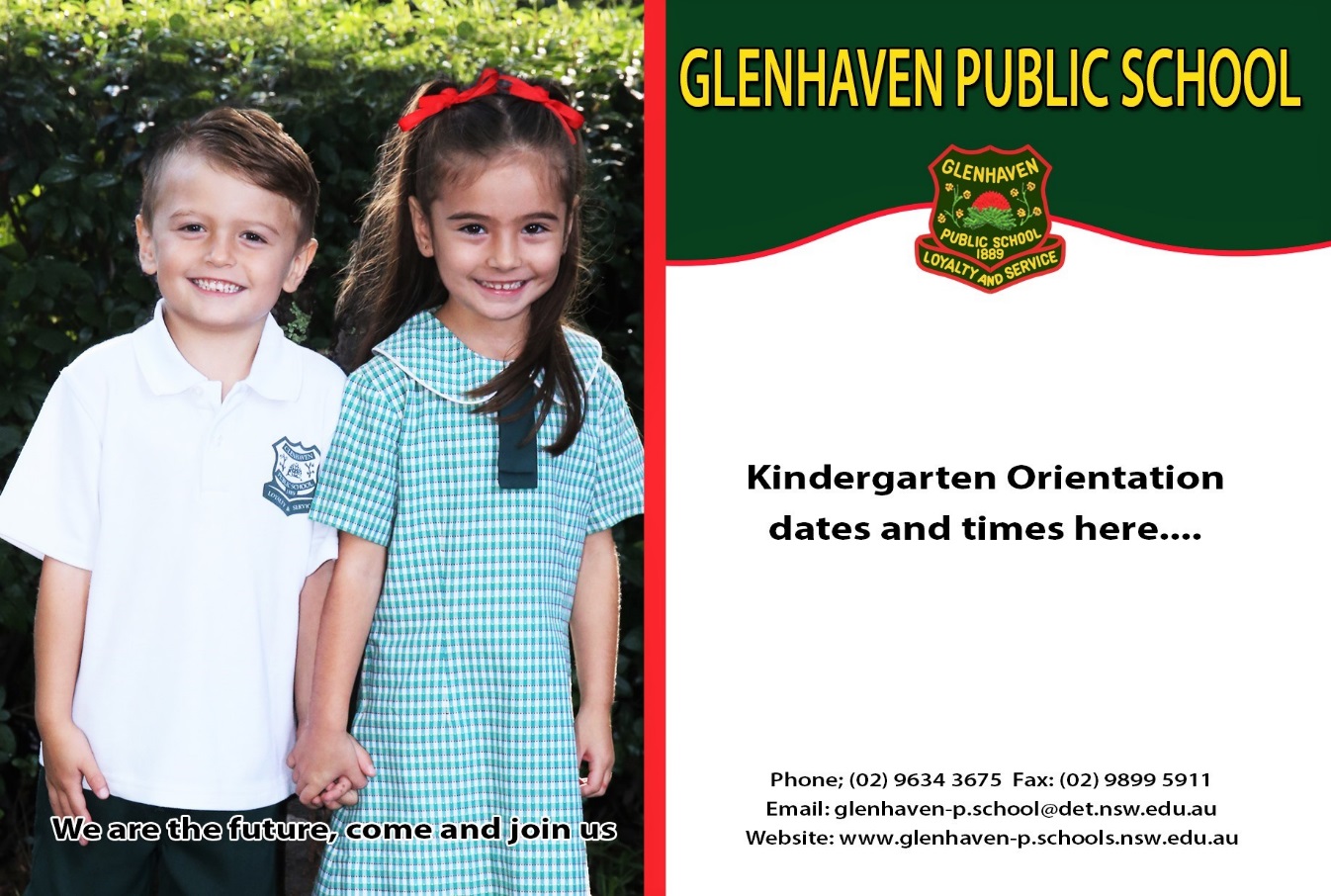 ANTI-BULLYING PLAN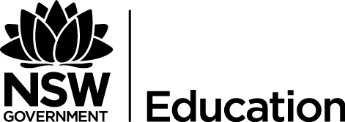 Anti-Bullying PlanThis plan outlines the processes for preventing and responding to student bullying in our school and reflects the Bullying: Preventing and Responding to Student Bullying in Schools Policy of the New South Wales Department of Education.Schools exist in a society where incidences of bullying behaviour may occur. Bullying must be taken seriously and is not acceptable in any form. Preventing and responding to bullying behaviour in learning and working environments is a shared responsibility of all department staff, students, parents, caregivers and members of the wider school community. Students have the right to expect that they will spend the school day free from the fear of bullying, harassment and intimidation. Bullying devalues, isolates and frightens. Bullying affects an individual's ability to achieve. Bullying has long-term effects on those engaging in bullying behaviour, those who are the subjects of bullying behaviour and the onlookers or bystanders. Teachers, students, parents, caregivers and members of the wider community have a responsibility to work together to address bullying.1.Statement of Purpose.Behaviour that affects the delivery of quality teaching and learning and interferes with the wellbeing of staff and students will not be accepted. Glenhaven Public School aims to provide an environment in which each student is personally involved, in which each can develop as a person of integrity, social conscience and courage. All members of the school community have a responsibility to maintain a safe and happy learning environment free from all forms of bullying. At Glenhaven Public School we will:maximise student participation in decision making and ensure that principles of equity and fairness are reflected in school practicedevelop and implement policies and procedures to protect the rights, safety and health of all school community membersestablish clear guidelines and expectations in regards to core rules and behaviours which are known and understood by all school community membersestablish networks to support students and parents through the management of conflict resolutionactively manage allegations of bullyinginitiate educational programs based around Anti-Bullying, Conflict Resolution and Leadership that actively prevent and manage bullyingestablish high expectations and promote zero tolerance of bullying behaviour.2. Protection.Definition.Bullying is a repeated verbal, physical, social or psychological behaviour that is harmful and involves the misuse of power by an individual or groups towards one or more persons. Cyber bullying refers to bullying through information and communication technologies.Bullying can involve humiliation, domination, intimidation, victimisation and all forms of harassment including that based on sex, race, disability, homosexuality or transgender. Bullying of any form or for any reason can have long-term effects on those involved including bystanders. Conflicts or fights between equals or single event incidents are not defined as bullying. An occasional fight or argument between children is a fairly normal occurrence for most and, although unpleasant, is not viewed as bullying. Bullying behaviours may be overt or covert, and are categorised into four main types.ExpectationsAll members of the school community have a responsibility to implement the Anti-Bullying Plan by reporting bullying behaviour, promoting positive relationships within the school community and by supporting students to resolve incidents when bullying occurs. This will be achieved through the implementation of the Positive Behaviour for Learning flowchart for managing inappropriate behaviour and relevant Department of Education policies and procedures. ResponsibilitiesSchool staff have a responsibility to:Respect and support studentsModel and promote appropriate behaviourHave knowledge of school and departmental policies relating to bullyingRespond in a timely manner to incidents and intervene in bullying situationsGive a clear message that bullying is not acceptableDiscuss bullying behaviours in the classroom and implement conflict resolution strategiesInitiate serious talks with those who bully and their victims (and their parents when deemed necessary)Promote positive relationships that respect and accept individual differences and diversity within the whole school communityProvide curriculum that supports students to develop an understanding of bullying and its impact on individuals and the broader communityProvide adequate supervision in the playground and classroom environmentsEducate students about bullying and empower students with strategies to reject bullying such as Peer Support programsEndeavour to protect the victim from further harmRecord incidents of bullying in order to determine patterns of behaviourEncourage students to report incidents of bullyingReport cases of bullying to the Principal, executive or staff through Positive Behaviour for Learning incident-reporting processes and Discipline and Well-Being Policy.Students have a responsibility to:Behave appropriately, respecting individual differences and diversityBehave as responsible digital citizensFollow the schools Anti-Bullying planBehave as responsible bystandersReport incidents of bullying according to the Anti-Bullying plans.
Parents and Caregivers have responsibility to:Support their children to become responsible citizens and to develop responsible online behaviourBe aware of the schools Anti-bullying plan and assist their children in understanding bullying behaviourSupport their children in developing positive responses to incidents of  bullying consistent with the Anti-bullying planReport and refer incidents of school related bullying behaviour to the school and avoid personal interventionEncourage their child to develop friendships to support themWork collaboratively with the school to resolve incidents of bullying when they occurSupport your child in developing their talents and participating in activities that will build their confidence in a supportive, safe and supervised environment.All members of the school community have a responsibility to:
Model and promote positive relationships that respect and accept individual differences and diversity within the school communitySupport the school’s Anti-Bullying Plan through words and actionsWork collaboratively with the school to resolve incidents of bullying when they occur.
Schools have a responsibility to:Develop an Anti-Bullying Action Plan which clearly identifies both the behaviours that are unacceptable and the strategies for dealing with bullying in the classroom and playgroundInform students, parents, caregivers and the community about the Student Discipline and Well-Being Policy and the Anti-Bullying PolicyProvide students with strategies to respond positively to incidents of bullying behaviour, including responsibilities of bystanders or observersProvide parents, caregivers and students with clear information on strategies that promote appropriate behaviour, and the consequences of inappropriate behaviourCommunicate to parents and caregivers that they have an important role to play in supporting the resolution of bullying behaviour involving their childrenFollow up complaints of bullying, harassment, intimidation and victimisation.3. PreventionAll members of the school community will be informed of the school Positive Behaviour for Learning expectations of Respect, Responsibility and Personal Best system to manage inappropriate behaviour, Glenhaven Public School Discipline and Wellbeing Policy and Anti-Bullying PlanGlenhaven Public school and classroom expectations will define expected and appropriate  behaviour for students in the classroom, playground, representing our school and while travelling to and from schoolThe curriculum will support the Anti-Bullying Plan with quality teaching and learning activities to promote awareness of appropriate and protective behaviours aligned to syllabus documentsSchool initiatives to promote a positive learning environment for all community membersParents informed of programs and school initiatives through home-school communicationTeachers will have access to professional development focused on anti-bullying strategies.Programs will be put into place, which will ensure:The development of a common language in regards to bullying, how it should be dealt with and building strategies for promoting positive behaviourThe focus when dealing with bullying behaviour will be on behaviour change, a whole school approach through effective and consistent reporting, education, intervention, community involvement and Peer SupportConsequences for bullying behaviour will be consistent with the School Discipline and Wellbeing Policy as well as Positive Behaviour for Learning Guidelines and MatrixProfessional development for staff to promote common investigation techniques, questioning, recording and communication of issuesStudents are empowered in conflict resolution strategies.School programs will aim to:
Embed a philosophy of Anti-Bullying and zero tolerance into school lifeProvide students with conflict resolution skillsDevelop effective bystander skillsBuild productive school citizens who capably deal with a variety of social situations and willingly support their peersEncourage positive and supportive interventionPromote community education and problem solving skillsEstablish clear consequences for bullying activityImplement behaviour modification plans for students exhibiting ongoing bullying behaviourEncourage staff vigilance.Value student voice and enhance collaborative problem solving4. Early InterventionSchool initiatives to promote a positive learning environment for all community members to minimise the likelihood of bullying incident include:
Positive Behaviour for Learning and monitoring of dataYou Can Do It Wellbeing porgramKindergarten BuddiesDevelopment of behaviour and risk management plansLearning and Support Team consultationSchool Counsellor referral5. ResponseIncidents of bullying, harassment, discrimination and violence must be reported to the school who will respond as soon as possible. The reports may be written or verbal. Feedback on incident management will be provided to staff reporting the incident and any other relevant staff member/sThe schools Discipline and Well-Being Policy will be implemented (including Department of Education Procedures for Suspension and Expulsion) in accordance with principles of procedural fairness, to manage incidents of bullying and harassment, discrimination and violenceAccess to the school counsellor if required or requestedOngoing monitoring by executive staff to support students who are learning new social skills to replace inappropriate behaviour and individuals affected by behaviour. Learning and Support team may also be involved in the monitoring process as requiredInformation regarding inappropriate behaviour will be provided to parents of individuals involved within the bounds of privacy legislation. Provide information to parents, carers and students concerning the complaints procedure if required.  Complaints compliments and suggestions - NSW Department of EducationThe Child Wellbeing Unit or Community Services will be contacted by the school when considered appropriateIncidents involving serious assaults, threats, intimidation or harassment may be reported to the NSW Police and to Incident Report and Support Hotline: 1800 811 523.Additional InformationUseful websitesDEC: https://detwww.det.nsw.edu.au/lists/directoratesaz/stuwelfare/studiscipline/index.htm Mindmatters: http://www.mindmatters.edu.au/ Kidsmatter: www.kidsmatter.edu.au/ Cybersmart: www.cybersmart.gov.au/ National Coalition Against Bullying: wwwncab.org.au/ Bullying. No Way!: www.bullyingnoway.gov.au Safe Schools Hub: www.safeschoolshub.edu.auRelated PolicesSchool Discipline and Well-BeingSchool SupervisionStudent Code of ConductPrincipals CommentAs the Principal of Glenhaven Public School, I am committed to ensuring the culture of our learning environment is positive and supports the wellbeing of all community members. Our school implements programs and initiatives that promote positive and respectful interactions and responds to inappropriate behaviour utilising our school Wellbeing and Discipline Policy that is aligned to the Department of Education Policy. This plan will be available on our school website for community access and will be reviewed in 2025 or as circumstances require.Staff involved in supporting the development of Glenhaven Public School Anti-Bullying Plan:Kerry Maxwell – Principal
David Reid - Assistant principal
Haylee Cole              – R/Assistant Principal
Lee Hodkinson – Assistant PrincipalSchool Contact InformationGlenhaven Public School
74A Glenhaven Road Glenhaven 2156
Ph: 9634 3675
Fax: 9899 5911
Email: glenhaven-p.school@det.nsw.edu.auPhysicalVerbalPsychologicalSocialAny such activity that physically interferes with, harm or hurtsAny such act that causes harm or hurt as a result of verbal interactionAny such act that causes social isolation, embarrassment or hurtAny such act that causes social isolation, embarrassment or hurt.HittingKickingSpittingPushingShovingTrippingScratching Throwing objectsTaking or damaging belongingsStanding over someoneStealing or hiding possessionsName callingInsulting / swearingRepeated teasingRacist remarksHarassmentGossipMockingSarcasmUsing words that suggest stupidly, ugliness or personal problemsMaking threat ( with or without follow up)Making abusive phone calls/SMS or emailsSpreading rumoursExclusionSecrecyIsolationRude gesturesStaringCyber bullying-all electronic forms of harassmentWriting offensive notesSexual innuendoIgnoringExcludingOstracisingAlienationMaking inappropriate gesturesFollowing or stalkingLaughing at someone’s mistakes